схема расположения земельного участка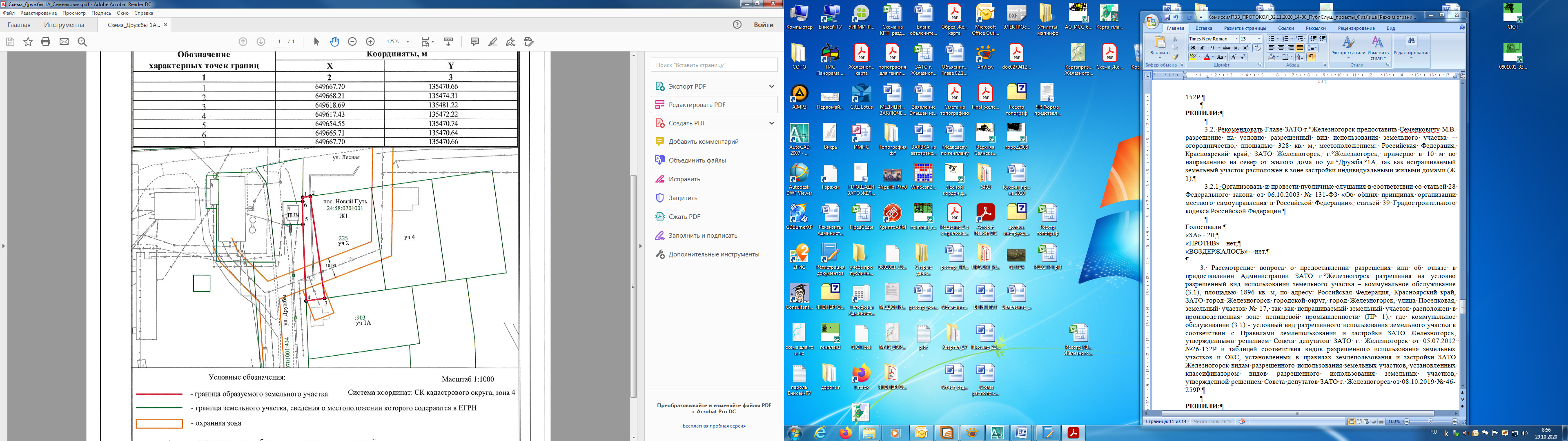 